            Vadovaudamasi Lietuvos Respublikos vietos savivaldos įstatymo 15 straipsnio 2 dalies 12 punktu, Lietuvos Respublikos biudžeto sandaros įstatymo 36 straipsnio 3 dalimi ir atsižvelgdama į Pagėgių savivaldybės kontrolės ir audito tarnybos  2023 m. liepos 14 d. audito išvadą Nr. K3-AI5, Pagėgių savivaldybės  taryba  n u s p r e n d ž i a:             1. Patvirtinti Pagėgių savivaldybės 2022 metų biudžeto vykdymo ataskaitų rinkinį:            1.1. Pagėgių savivaldybės 2022 metų biudžeto pajamų ir išlaidų plano vykdymo ataskaitą(1 priedas);            1.2. Pagėgių savivaldybės 2022 metų biudžeto išlaidų sąmatos vykdymo ataskaitą(2 priedas).            2. Sprendimą paskelbti Teisės aktų registre ir Pagėgių savivaldybės interneto svetainėje www.pagegiai.lt.SUDERINTA:Meras                                                                                                                 Vaidas BendaravičiusAdministracijos direktorė                                                                                  Dalija Irena Einikienė   Dokumentų valdymo ir teisės skyriaus vyresnioji specialistė                           Ingrida Zavistauskaitė Dokumentų valdymo ir teisės skyriaus vyriausioji specialistė(kalbos ir archyvo tvarkytoja)			               Laimutė MickevičienėParengė Rūta Fridrikienė,Finansų skyriaus vedėja Pagėgių savivaldybės tarybos veiklos reglamento 4 priedas PAGĖGIŲ SAVIVALDYBĖS TARYBOS SPRENDIMO PROJEKTO„DĖL PAGĖGIŲ SAVIVALDYBĖS 2022 METŲ BIUDŽETO VYKDYMO ATASKAITŲ RINKINIO PATVIRTINIMO “AIŠKINAMASIS RAŠTAS                                                                      2023-07-18PagėgiaiProjekto rengimą paskatinusios priežastys, parengto projekto tikslai ir uždaviniai.Teikiamo projekto tikslas – 2022 metų savivaldybės biudžeto pajamų ir išlaidų plano vykdymo ataskaitų patvirtinimas. Biudžeto lėšų panaudojimas įstatymų priskirtoms funkcijoms ir savivaldybėms įstatymų perduotoms valstybės funkcijoms atlikti pagal patvirtintas programas. Projekto iniciatoriai (institucija, asmenys ar piliečių atstovai) ir rengėjai.Rengėjas – Finansų skyriaus vedėja Rūta Fridrikienė.      3. Kaip šiuo metu yra reguliuojami projekte aptarti teisiniai santykiai. Savivaldybės 2022 metų biudžeto vykdymo rinkinio tvirtinimą reglamentuoja Vietos savivaldos įstatymas,  Lietuvos Respublikos biudžeto sandaros įstatymas.     4. Kokios siūlomos naujos teisinio reguliavimo nuostatos, kokių teigiamų rezultatų laukiama. Vadovaujantis teisės aktais, sprendimo projektu siūloma patvirtinti Savivaldybės 2022 metų biudžeto vykdymo ataskaitų rinkinį.   5. Galimos neigiamos priimto sprendimo projekto pasekmės ir kokių priemonių reikėtų imtis, kad tokių pasekmių būtų išvengta. Priėmus sprendimą neigiamų pasekmių nenumatoma.6. Kokius teisės aktus būtina priimti, kokius galiojančius teisės aktus būtina pakeisti ar pripažinti netekusiais galios priėmus sprendimo projektą. Priėmus sprendimo projektą keisti ar priimti naujų teisės aktų nereikės.    7. Sprendimo projektui įgyvendinti reikalingos lėšos, finansavimo šaltiniai. Sprendimo projekto įgyvendinimui lėšos nereikalingos.   8. Sprendimo projekto rengimo metu gauti specialistų vertinimai ir išvados. Gauta Pagėgių savivaldybės kontrolės ir audito tarnybos 2023 m. liepos 14 d. audito išvada Nr. K3-AI5  dėl 2022 metų konsoliduotųjų finansinių ataskaitų ir  konsoliduotųjų biudžeto vykdymo ataskaitų rinkinių.   9. Numatomo teisinio reguliavimo poveikio vertinimo rezultatai. Patvirtinti ataskaitų rinkinį  10. Sprendimo projekto antikorupcinis vertinimas. Reikalingas. 11. Kiti, iniciatoriaus nuomone, reikalingi pagrindimai ir paaiškinimai.        2022 metų  Pagėgių savivaldybės patikslintas biudžeto pajamų planas – 15280,7 tūkst. eurų, finansinių įsipareigojimų prisiėmimo pajamos – 525,0 tūkst. eurų. Pajamų įvykdymas – 15754,0 tūkst. eurų, finansinių įsipareigojimų prisiėmimo pajamos – 525,0 tūkst. eurų. 2022 metų  biudžeto asignavimai patvirtinti su laisvu apyvartinių lėšų likučiu – 469,6 tūkst. eurų. Panaudota  asignavimų valdytojų kreditiniams įsiskolinimams dengti – 420,3 tūkst. eurų, iš jų liko nepanaudotos 42,3 tūkst. eurų žemės realizavimo pajamos, socialiniam būstui įsigyti sukauptos lėšos – 7,0 tūkst. eurų. 2022 metų biudžeto visų pajamų planas be paskolų įvykdytas 103,1 proc. Dotacijos – 6945,4 tūkst. eurų sudaro gautų pajamų dalį – 42,7 procentus viso biudžeto: tai lėšos valstybinėms funkcijoms atlikti – 2271,3 tūkst. eurų, mokymo ugdymo lėšos – 2406,4 tūkst. eurų, kita tikslinė dotacija – 16,9 tūkst. eurų perduotoms iš apskričių įstaigoms išlaikyti, kitos dotacijos einamiesiems tikslams – 1154,6 tūkst. eurų, iš jų: kelių priežiūros programos lėšos – 163,3 tūkst. eurų,  LR švietimo, mokslo ir sporto ministerijos mokinių ugdymo reikmėms skirtos lėšos – 407,4 tūkst. eurų, pedagogų darbo užmokesčiui didinti – 26,0 tūkst. eurų, vaikų atvykusių į Lietuvos Respubliką iš Ukrainos, dėl Rusijos Federacijos karinių veiksmų Ukrainoje,  ugdymui, pavėžėjimui kompensuoti – 23,5 tūkst. eurų, LR finansų ministerijos skirtos lėšos išlaidų kompensavimui dėl pandemijos – 2,2 tūkst. eurų, LR Socialinės ir darbo ministerijos skirtos lėšos būsto šildymo kompensacijoms – 122,6 tūkst. eurų, socialinėms išmokoms – 120,0 tūkst. eurų, socialinių darbuotojų pareiginės algos koeficientams ir darbo užmokesčiui didinti – 74,1 tūkst. eurų, vaiko dienos centrų akreditavimui – 82,2 tūkst. eurų, integraliai pagalbai teikti – 35,5 tūkst. eurų, socialinės išmokos ukrainiečiams ir kompensacijos už būsto suteikimą užsieniečiams – 19,7 tūkst. eurų, socialinių paslaugų neįgaliesiems finansavimas – 67,5 tūkst. eurų, projektų finansavimas (PVM grąžinimas) –  5,0 tūkst. eurų, bendruomenių veiklai skatinti – 5,6 tūkst. eurų; patvirtintos ir panaudotos savivaldybės biudžete  dotacijos iš Europos sąjungos, kitos tarptautinės finansinės paramos ir bendrojo finansavimo lėšų einamiesiems tikslams – 151,7 tūkst. eurų, patvirtinta biudžete kompensacinių lėšų Europos Sąjungos finansinės paramos gauta už praėjusius 2021 metus – 99,1 tūkst. eurų.   Kitų tikslinių dotacijų turtui įsigyti  numatytiems projektams finansuoti buvo gauta 845,4 tūkst. eurų, iš jų: lėšos kelių priežiūros programai finansuoti – 504,4 tūkst. eurų, dotacijos (subsidijos) gautos investiciniams projektams finansuoti – 9,5 tūkst. eurų, viešajai bibliotekai dokumentams įsigyti – 12,8 tūkst. eurų, patvirtintos savivaldybės biudžete dotacijos iš Europos Sąjungos, kitos tarptautinės finansinės paramos ir bendrojo finansavimo lėšų turtui įsigyti –288,5 tūkst. eurų, patvirtinta biudžete kompensacinių lėšų Europos Sąjungos finansinės paramos gauta už praėjusius 2021 metus – 30,2 tūkst. eurų.                    Į valstybės biudžetą 2022 metų gruodžio mėn. buvo grąžinta nepanaudotų lėšų 21,3 tūkst. eurų specialiosios tikslinės dotacijos, iš jų: LR Socialinės ir darbo ministerijos socialinių paslaugų priežiūros departamentui „Socialinėms išmokoms ir kompensacijoms skaičiuoti ir mokėti“ – 3,9 tūkst. eurų (nepanaudotos lėšos paramai mirties atveju), „Socialinėms paslaugoms finansuoti“ – 0,3 tūkst. eurų,  „Socialinei paramai mokiniams“ – 7,5 tūkst. eurų, „Asmens asistento pagalbai organizuoti“ – 6,8 tūkst. eurų, užtikrinti kompensacijų ir paramos mokėjimą užsieniečiams – 0,9 tūkst. eurų, skatinti ir plėsti dienos socialinę  priežiūrą vaikams – 0,1 tūkst. eurų LR Sveikatos ministerijai (neveiksnių asmenų būklės peržiūrėjimui užtikrinti) – 0,3 tūkst. eurų, LR švietimo, mokslo ir sporto ministerijai (neformaliojo vaikų švietimo) – 0,6 tūkst. eurų, LR Žemės ūkio ministerijai (savivaldybei priskirtos valstybinės žemės turto valdymo funkcijai atlikti) – 0,9 tūkst. eurų.                   2022 metų Pagėgių savivaldybės patikslintas biudžeto išlaidų planas – 16275,3 tūkst. eurų,  įvykdytas – 16068,4 tūkst. eurų, tame tarpe ilgalaikių paskolų – 525,0 tūkst. eurų.                 Didžiausia išlaidų  dalis 23,7 procentai tenka švietimui – 27,8 procentų, socialinei apsaugai –26,4 procentų visų išlaidų,   bendrosioms valstybės paslaugoms tenka – 18,4 procentų visų  išlaidų.                   Piniginių lėšų likutis  2022 m. gruodžio 31 d. su užbaigiamosiomis apyvartomis sudaro 680,2 tūkst. eurų, iš jų kasos apyvartos lėšas sudaro: aplinkos apsaugos programos lėšų likutis – 24,6 tūkst. eurų, materialiojo turto ir žemės realizavimo pajamų likutis – 67,1 tūkst. eurų, socialiniam būstui įsigyti sukauptos lėšos  – 7,3 tūkst. eurų,  kitos apyvartos lėšos – 581,2 tūkst. eurų.  AB Ūkio banke likę užšalusių biudžeto lėšų – 322,1 tūkst. eurų, iš jų iždo sąskaitose likę užšalę lėšų – 275,8 tūkst. eurų, administracijos sąskaitose – 46,3 tūkst. eurų.                 Mokėtinų sumų likutis 2022 m. gruodžio 31 d. – 3272,4 tūkst. eurų: tame tarpe  359,0 tūkst. eurų – darbo užmokestis ir socialinio draudimo įmokos, prekių ir paslaugų pirkimui –155,6 tūkst. eurų, socialinių išmokų mokėjimui – 197,2 tūkst. eurų. Negrąžintų ilgalaikių paskolų likutis – 2467,3 tūkst. eurų, Pagėgių savivaldybės Socialinių paslaugų centro įsiskolinimo likutis Turto bankui – 93,3 tūkst. eurų, suteikta savivaldybės garantija valdomai savivaldybės įmonei UAB „Pagėgių komunalinis ūkis“ – 160, 0 tūkst. eurų.   12. Pridedami dokumentai.  Pridedami Pagėgių savivaldybės kontrolės ir audito tarnybos  2023 m. liepos 14 d. audito išvada Nr. K3-AI5 bei  teikiamo savivaldybės tarybos sprendimo 1, 2  priedai.Finansų skyriaus vedėja                                                                                   Rūta Fridrikienė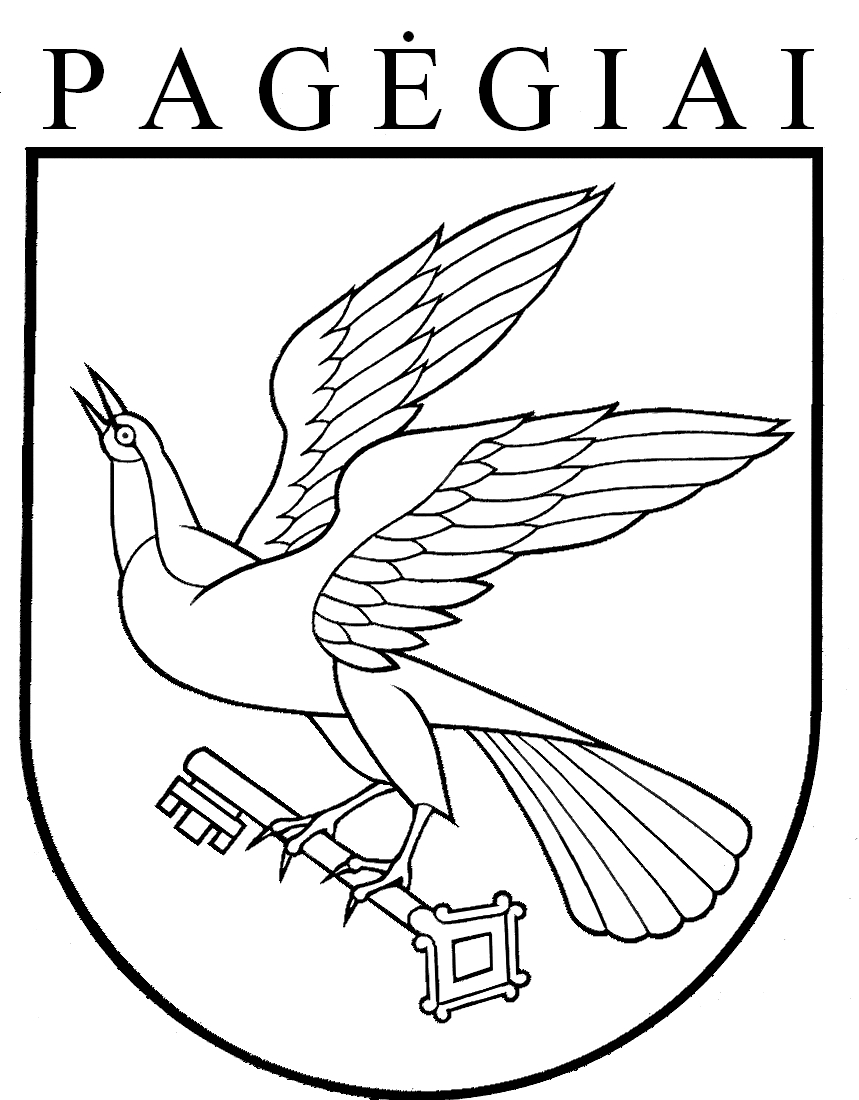 Pagėgių savivaldybės tarybasprendimasdėl pagėgių savivaldybės 2022 metų biudžeto vykdymo atAskaitų rinkinio patvirtinimo2023 m. liepos 18  d. Nr. T1-137Pagėgiai